Demande de délivrance d'un carnet de vol pour des élèves pilotes PPL avion et hélicoptère Toute information incorrecte peut entraîner l’exclusion du demandeur de tout examen ou le refus de se voir  délivrer une licence, un certificat, une qualification, une autorisation ou une attestation. 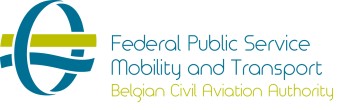 BELGIAN CIVIL AVIATION AUTHORITY EUROPEAN UNION Date de réception: 1. Renseignements concernant le demandeur 	à compléter par le demandeur Titre:………..  	 Prénom(s): ..................................................... Nom: ……………………………….………………….………….…………. Date de naissance (jj/mm/aaaa): …………………………………………  Nationalité: ………………………………………………………………… Lieu de naissance (ville): ………………………………………………………  Pays de Naissance: …………………………………………………….. Domicile: ….……….……….……….……….……….……….……….……….……….……….……….……….……….……….……….……….………………… Code postal: ….……….……….……….……….……….……….……….……….……….……….……….……….……….……….……….……….……………. Téléphone: …………………………………………………………………… Autre numéro de téléphone: ….……….……….……….……….……… E-mail: ……………………………………………………………………………………………    Numéro de fax: ……………………………………………… Preuve à l'enquête pour inclure: Une copie de votre passeport valide, une carte d'identité nationale ou d'un permis de conduire européen modèle de carte de banque avec photo 2. Adresse courrier (si différente de celle indiquée ci-dessus)                                                 à compléter par le demandeur Adresse postale:………………………………………………………………………………………………………………………………………………….……… Code postal: ……………………………………………………………………………………….……………………….……………………….……………………. 3. RF/ATO/DTO ou la formation est suivie                                                                                  à compléter par le demandeur 3. RF/ATO/DTO ou la formation est suivie                                                                                  à compléter par le demandeur Naam: 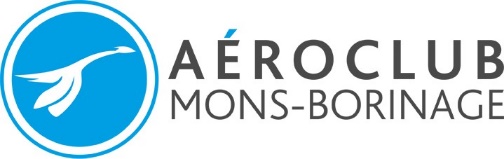 Référence d’approbation de l’ATO (seulement pour des instituts non-belges): 